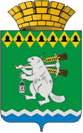 Дума Артемовского городского округасозыв___ заседаниеРЕШЕНИЕот												№ О внесении изменений в решение Думы Артемовского городского округа от 26.01.2006 № 637 «О принятии Положения о назначении и выплате пенсии за выслугу лет лицам, замещавшим муниципальные должности, и лицам, замещавшим должности муниципальной службы в органах местного самоуправления Артемовского городского округа»Принимая во внимание экспертное заключение Государственно-правового департамента Губернатора Свердловской области и Правительства Свердловской области от 12.03.2021 № 235-ЭЗ по результатам правовой экспертизы решения Думы Артемовского городского округа от 26.01.2006 № 637 «О принятии Положения о назначении и выплате пенсии за выслугу лет лицам, замещавшим муниципальные должности, и лицам, замещавшим должности муниципальной службы в органах местного самоуправления Артемовского городского округа» (с изменениями), в соответствии с частью 3 статьи 36 Федерального закона от 28 декабря 2013 года             № 400-ФЗ «О страховых пенсиях», Федеральными законами от 06 октября 2003 года           № 131-ФЗ «Об общих принципах организации местного самоуправления в Российской Федерации», от 02 марта 2007 года № 25-ФЗ «О муниципальной службе в Российской Федерации», Законом Свердловской области от 26 декабря 2008 года № 146-ОЗ «О гарантиях осуществления полномочий депутата представительного органа муниципального образования, члена выборного органа местного самоуправления, выборного должностного лица местного самоуправления в муниципальных образованиях, расположенных на территории Свердловской области», руководствуясь статьей 23 Устава Артемовского городского округа,Дума Артемовского городского округаРЕШИЛА:1. Внести в решение Думы Артемовского городского округа от 26.01.2006 № 637 «О принятии Положения о назначении и выплате пенсии за выслугу лет лицам, замещавшим муниципальные должности, и лицам, замещавшим должности муниципальной службы в органах местного самоуправления Артемовского городского округа» (с изменениями, внесенными решениями Думы Артемовского городского округа от 29.06.2006 № 707, от 26.05.2011 № 1115, от 29.05.2014 № 506, от 26.04.2018 № 339, от 24.12.2020 № 755) (далее – решение) следующие изменения:1) пункт 2 решения признать утратившим силу;2) Приложение к решению «Положение о назначении и выплате пенсии за выслугу лет лицам, замещавшим муниципальные должности муниципальной службы Артемовского городского округа» изложить в следующей редакции (Приложение).2. Настоящее решение вступает в силу с 01.01.2023.3. Настоящее решение опубликовать в газете «Артемовский рабочий», разместить на Официальном портале правовой информации Артемовского городского округа (www.артемовский-право.рф) и на официальном сайте Думы Артемовского городского округа в информационно-телекоммуникационной сети «Интернет».4. Контроль за исполнением настоящего решения возложить на постоянную комиссию по вопросам местного самоуправления, нормотворчеству и регламенту (Упорова Е.Ю.).Лист согласованияпроекта решения Думы Артемовского городского округа«О внесении изменений в решение Думы Артемовского городского округа от 26.01.2006 № 637 «О принятии Положения о назначении и выплате пенсии за выслугу лет лицам, замещавшим муниципальные должности, и лицам, замещавшим должности муниципальной службы в органах местного самоуправления Артемовского городского округа»»Заведующий организационно-правовым отделом Думы Артемовского городского округа ____________________ О.Н.Исакова                                                                          (подпись, дата) (инициалы, фамилия)Разработчик проекта:заведующий отделом организациии обеспечения деятельности АдминистрацииАртемовского городского округа		      _________________ Д.П.Мальченко                                                                              (подпись, дата) (инициалы, фамилия)Приложениек решению ДумыАртемовского городского округаПОЛОЖЕНИЕО НАЗНАЧЕНИИ И ВЫПЛАТЕ ПЕНСИИ ЗА ВЫСЛУГУ ЛЕТ ЛИЦАМ, ЗАМЕЩАВШИМ МУНИЦИПАЛЬНЫЕ ДОЛЖНОСТИ, И ЛИЦАМ, ЗАМЕЩАВШИМ ДОЛЖНОСТИ МУНИЦИПАЛЬНОЙ СЛУЖБЫ В ОРГАНАХ МЕСТНОГО САМОУПРАВЛЕНИЯ АРТЕМОВСКОГО ГОРОДСКОГО ОКРУГАГлава 1. ОБЩИЕ ПОЛОЖЕНИЯ1. Настоящее Положение в соответствии с пунктом 4 статьи 7 Федерального закона от 15 декабря 2001 года № 166-ФЗ «О государственном пенсионном обеспечении в Российской Федерации», Федеральным законом от 02 марта 2007 года № 25-ФЗ «О муниципальной службе в Российской Федерации», Федеральным законом от 23 мая 2016 года № 143-ФЗ «О внесении изменений в отдельные законодательные акты Российской Федерации в части увеличения пенсионного возраста отдельным категориям граждан», Федеральным законом от 28 декабря 2013 года № 400-ФЗ «О страховых пенсиях», Законами Свердловской области от 12 июля 2005 года № 84-ОЗ «Об особенностях государственной гражданской службы Свердловской области», от 26 декабря 2008 года № 146-ОЗ «О гарантиях осуществления полномочий председателя представительного органа муниципального образования, члена выборного органа местного самоуправления, выборного должностного лица местного самоуправления в муниципальных образованиях, расположенных на территории Свердловской области», от 09 декабря 2016 года № 123-ОЗ «О внесении изменений в отдельные законы Свердловской области в связи с необходимостью их приведения в соответствие с федеральными законами», от 09 декабря 2016 года № 124-ОЗ «Об отдельных вопросах регулирования статуса лиц, замещавших государственные должности» регулирует отношения, связанные с предоставлением пенсионного обеспечения за выслугу лет лицам, замещавшим на постоянной основе муниципальные должности, и лицам, замещавшим должности муниципальной службы в органах местного самоуправления Артемовского городского округа.Глава 2. УСЛОВИЯ НАЗНАЧЕНИЯ И РАЗМЕР ПЕНСИИ ЗА ВЫСЛУГУ ЛЕТ2. Правом на назначение пенсии за выслугу лет обладают граждане:2.1. замещавшие должности муниципальной службы в органах местного самоуправления Артемовского городского округа не менее 3 лет непосредственно перед прекращением муниципальной службы, при наличии стажа муниципальной службы, продолжительность которого для назначения пенсии за выслугу лет в соответствующем году определяется согласно федеральному закону, и уволенные с муниципальной службы по следующим основаниям:1) ликвидация органа местного самоуправления;2) сокращение должностей муниципальной службы;3) достижение предельного возраста, установленного для замещения должности муниципальной службы Федеральным законом от 02 марта 2007 года          № 25-ФЗ «О муниципальной службе в Российской Федерации»;4) расторжение трудового договора по инициативе муниципального служащего в связи с выходом на страховую пенсию по старости (инвалидности);5) отказ муниципального служащего от перевода на иную должность муниципальной службы по состоянию здоровья в соответствии с медицинским заключением, выданным в порядке, установленном федеральными законами и иными нормативными правовыми актами Российской Федерации, либо отсутствие такой должности в том же органе местного самоуправления;6) признание муниципального служащего полностью неспособным к трудовой деятельности в соответствии с медицинским заключением, выданным в порядке, установленном федеральными законами и иными нормативными правовыми актами Российской Федерации;7) возникновение установленных Трудовым кодексом Российской Федерации, иным федеральным законом и исключающих возможность исполнения муниципальным служащим обязанностей по трудовому договору ограничений на занятие определенными видами трудовой деятельности;8) соглашение сторон;9) истечение срока действия срочного трудового договора;10) переход на выборную должность.2.2. замещавшие выборные должности председателя поселкового и сельского Советов народных депутатов, осуществлявшие свои полномочия на постоянной основе и в этот период достигшие пенсионного возраста или потерявшие трудоспособность, имеют право на пенсию за выслугу лет, за исключением прекращения полномочий указанных лиц по основаниям, предусмотренным абзацем седьмым части 16 статьи 35, пунктами 2.1, 3, 6 - 9 части 6, частью 6.1 статьи 36, частью 7.1, пунктами 5 - 8 части 10, частью 10.1 статьи 40, частями 1 и 2 статьи 73 Федерального закона от 6 октября 2003 года № 131-ФЗ «Об общих принципах организации местного самоуправления в Российской Федерации».2.3. замещавшие должности в городском, поселковом и сельском Советах народных депутатов и их исполнительных комитетах на постоянной основе и в этот период достигшие пенсионного возраста или потерявшие трудоспособность, имеют право на пенсию за выслугу лет, за исключением прекращения полномочий указанных лиц по основаниям, предусмотренным абзацем седьмым части 16 статьи 35, пунктами 2.1, 3, 6 - 9 части 6, частью 6.1 статьи 36, частью 7.1, пунктами 5 - 8 части 10, частью 10.1 статьи 40, частями 1 и 2 статьи 73 Федерального закона от 6 октября 2003 года    № 131-ФЗ «Об общих принципах организации местного самоуправления в Российской Федерации».3. Гражданин, замещавший должность муниципальной службы не менее        5 лет непосредственно перед прекращением муниципальной службы, при наличии стажа муниципальной службы не менее 25 лет до приобретения права на страховую пенсию по старости (инвалидности) также имеет право на пенсию за выслугу лет при прекращении муниципальной службы в связи с увольнением по инициативе муниципального служащего.4. Пенсия за выслугу лет устанавливается лицам, замещавшим муниципальные должности главы Артемовского городского округа, председателя Думы Артемовского городского округа, председателя Счетной палаты Артемовского городского округа, осуществлявших полномочия на постоянной основе, достигшим пенсионного возраста или потерявшим трудоспособность в период осуществления полномочий.5. Пенсия за выслугу лет устанавливается к страховой пенсии по старости (инвалидности), назначенной в соответствии с Федеральным законом от 28 декабря 2013 года № 400-ФЗ «О страховых пенсиях» либо досрочно назначенной в соответствии с Законом Российской Федерации от 19 апреля 1991 года № 1032-1 «О занятости населения в Российской Федерации».6. Пенсия за выслугу лет не назначается гражданам, указанным в пункте 4 настоящего Положения, в случае прекращения полномочий указанных лиц по основаниям, предусмотренным абзацем седьмым части 16 статьи 35, пунктами 2.1, 3, 6 - 9 части 6, частью 6.1 статьи 36, частью 7.1, пунктами 5 - 8 части 10, частью 10.1 статьи 40, частями 1 и 2 статьи 73 Федерального закона от 06 октября 2003 года              № 131-ФЗ «Об общих принципах организации местного самоуправления в Российской Федерации».7. Пенсия за выслугу лет не назначается, если указанным в пунктах 2-4 настоящего Положения гражданам назначена пенсия за выслугу лет по любому другому основанию, предусмотренному законодательством Российской Федерации или Свердловской области.8. Пенсия за выслугу лет гражданам, указанным в пунктах 2, 3 настоящего Положения, устанавливается в следующих размерах:1) при наличии стажа муниципальной службы не менее стажа, продолжительность которого для назначения пенсии за выслугу лет в соответствующем году определяется согласно федеральному закону, и не более 20 лет - в размере 65 процентов должностного оклада по соответствующей должности муниципальной службы;2) при наличии стажа муниципальной службы свыше 20 до 25 лет включительно - в размере 100 процентов должностного оклада по соответствующей должности муниципальной службы;3) при наличии стажа муниципальной службы свыше 25 лет - в размере 135 процентов должностного оклада по соответствующей должности муниципальной службы.9. Стаж муниципальной службы, дающий право на пенсию за выслугу лет, определяется в соответствии с Областным законом от 21 января 1997 года № 5-ОЗ «О стаже государственной службы Свердловской области и муниципальной службы в Свердловской области». Стаж муниципальной службы для назначения пенсии за выслугу лет считается свыше 20 и 25 лет, если он превышает указанный стаж на 1 день.10. Пенсия за выслугу лет гражданам, указанным в пункте 4 настоящего Положения, устанавливается:1) при наличии периода исполнения полномочий свыше 4 до 5 лет включительно - в размере 100 процентов ежемесячного должностного оклада по соответствующей муниципальной должности;2) при наличии периода исполнения полномочий свыше 5 до 7 лет включительно - в размере 135 процентов ежемесячного должностного оклада по соответствующей муниципальной должности;3) при наличии периода исполнения полномочий свыше 7 до 12 лет включительно - в размере 155 процентов ежемесячного должностного оклада по соответствующей муниципальной должности;4) при наличии периода исполнения полномочий свыше 12 до 15 лет включительно - в размере 175 процентов ежемесячного должностного оклада по соответствующей муниципальной должности;5) при наличии периода исполнения полномочий, свыше 15 лет - в размере 195 процентов ежемесячного должностного оклада по соответствующей муниципальной должности.11. Период исполнения полномочий для назначения пенсии за выслугу лет считается свыше 4, 5, 7, 12 и 15 лет, если он превышает указанный период на 1 день.12. Пенсия за выслугу лет к страховой пенсии по старости устанавливается пожизненно, к страховой пенсии по инвалидности - на срок назначения пенсии по инвалидности.13. Для исчисления размера пенсии за выслугу лет по выбору заявителя принимается должностной оклад по замещаемой им на постоянной основе муниципальной должности, должности муниципальной службы на день увольнения с должности, либо на день достижения возраста, дающего право на страховую пенсию по старости, в соответствии с Федеральным законом от 28 декабря 2013 года                    № 400-ФЗ «О страховых пенсиях», если ко дню достижения заявителем указанного возраста у него возникло право на назначение пенсии за выслугу лет.14. Пенсия за выслугу лет выплачивается с применением уральского коэффициента.Глава 3. ПОРЯДОК НАЗНАЧЕНИЯ И ВЫПЛАТЫ ПЕНСИИ ЗА ВЫСЛУГУ ЛЕТ15. Назначение пенсии за выслугу лет носит заявительный характер.16. Заявление установленного образца (Приложение к настоящему Положению) подается:1) гражданином, исполнявшим полномочия главы Артемовского городского округа, избранного из состава Думы Артемовского городского округа, - в Думу Артемовского городского округа;2) гражданином, исполнявшим полномочия главы Артемовского городского округа, избранного в порядке, предусмотренном статьей 5 Закона Свердловской области от 10 октября 2014 года № 85-ОЗ «Об избрании органов местного самоуправления муниципальных образований, расположенных на территории Свердловской области», и избранного Думой Артемовского городского округа на должность по результатам конкурса, - в Администрацию Артемовского городского округа;3) гражданином, осуществлявшим полномочия председателя Думы Артемовского городского округа на постоянной основе, - в Думу Артемовского городского округа;4) гражданином, замещавшим должность муниципальной службы в органе местного самоуправления Артемовского городского округа, - представителю нанимателя (работодателю).17. Граждане, указанные в пунктах 2-4 настоящего Положения, к заявлению установленного образца прилагают следующие документы:1) копию паспорта, заверенную в установленном порядке специалистом, ответственным за ведение кадрового делопроизводства в органе местного самоуправления по последнему месту муниципальной службы (исполнения полномочий);2) копию муниципального правового акта о прекращении муниципальной службы либо о прекращении полномочий, заверенного в установленном порядке;3) согласие на обработку персональных данных.Заявитель также по собственной инициативе может предоставить документы, подтверждающие продолжительность стажа, дающего право на пенсию за выслугу лет.18. В каждом органе местного самоуправления Артемовского городского округа создается Комиссия для исчисления стажа муниципальной службы, стажа работы в органах местного самоуправления Артемовского городского округа (далее по тексту - комиссия) с целью установления пенсии за выслугу лет. Положение о комиссии, ее персональный состав утверждаются правовым актом органа местного самоуправления Артемовского городского округа.19. Основанием для назначения и выплаты пенсии за выслугу лет лицам, указанным в пунктах 2-4 настоящего Положения, является муниципальный правовой акт органа местного самоуправления Артемовского городского округа.20. Пенсия за выслугу лет назначается со дня представления гражданином в орган местного самоуправления Артемовского городского округа в порядке, установленном пунктом 15 настоящего Положения, заявления и документов, предусмотренных пунктом 16 настоящего Положения.Информация о выплате пенсии за выслугу лет гражданам, указанным в пунктах 2-4 настоящего Положения, передается в Единую государственную информационную систему социального обеспечения органом местного самоуправления Артемовского городского округа, назначившим ее, в соответствии с Федеральным законом от 17 июля 1999 года № 178-ФЗ «О государственной социальной помощи».21. Пенсия за выслугу лет выплачивается назначившим ее органом местного самоуправления Артемовского городского округа.22. Пенсия за выслугу лет перечисляется на банковский лицевой счет гражданина по его указанию. Пенсия за выслугу лет выплачивается один раз в месяц не позднее 30 числа текущего месяца.23. За лицами, проходившими муниципальную службу, приобретшими право на пенсию за выслугу лет, устанавливаемую в соответствии с настоящим Положением в связи с прохождением указанной службы, и уволенными со службы до 01 января 2017 года, гражданами, продолжающими замещать на 01 января 2017 года должности муниципальной службы и имеющими на 01 января 2017 года стаж муниципальной службы для назначения пенсии за выслугу лет не менее 20 лет, гражданами, продолжающими замещать на 01 января 2017 года должности муниципальной службы, имеющими на этот день не менее 15 лет указанного стажа и приобретшими до 01 января 2017 года право на трудовую пенсию по старости (инвалидности) в соответствии с Федеральным законом от 28 декабря 2013 года            № 400-ФЗ «О страховых пенсиях», сохраняется право на пенсию за выслугу лет.24. За гражданами, замещавшими муниципальные должности, которые имели право на назначение пенсии за выслугу лет в соответствии с Законом Свердловской области от 26 декабря 2008 года № 146-ОЗ «О гарантиях осуществления полномочий председателя представительного органа муниципального образования, члена выборного органа местного самоуправления, выборного должностного лица местного самоуправления в муниципальных образованиях, расположенных на территории Свердловской области» и прекратили осуществление своих полномочий до 31 декабря 2016 года, сохраняется право на назначение пенсии за выслугу лет независимо от того, замещали ли граждане эти должности непосредственно перед назначением такой пенсии.25. Лицам, замещавшим муниципальные должности и должности муниципальной службы, получающим по состоянию на 31 декабря 2005 года ежемесячную доплату к государственной пенсии, с 01 января 2006 года пенсия устанавливается в соответствии с настоящим Положением без подачи ими заявления о назначении этой пенсии и представления документов, подтверждающих право на указанную пенсию.Глава 4. ПОРЯДОК ПЕРЕРАСЧЕТА РАЗМЕРА ПЕНСИИ ЗА ВЫСЛУГУ ЛЕТ26. При изменении должностного оклада по соответствующей муниципальной должности и (или) должности муниципальной службы размер пенсии за выслугу лет пересчитывается с учетом нового должностного оклада.В случае упразднения соответствующей муниципальной должности и (или) должности муниципальной службы перерасчет производится исходя из увеличения размера должностного оклада по аналогичной должности в органе местного самоуправления, в котором лицо, получающее пенсию по выслуге лет, замещало указанную должность.В целях настоящего Положения аналогичной должностью считается муниципальная должность и (или) должность муниципальной службы, соответствующая другой должности по денежному содержанию, и (или) функциональным и должностным обязанностям.27. Выплата пенсии за выслугу лет с учетом нового должностного оклада производится со дня изменения соответствующего должностного оклада.28. На основании заявления лица, получающего пенсию за выслугу лет, комиссия рассматривает вопрос о перерасчете размера ранее назначенной пенсии за выслугу лет с учетом вновь замещаемых после назначения пенсии за выслугу лет должностей муниципальной службы, периода исполнения полномочий по муниципальной должности, а также соответствующего должностного оклада.29. Производится перерасчет размера пенсии за выслугу лет в случае последующего, после назначения пенсии за выслугу лет, увеличения продолжительности периода осуществления полномочий по муниципальной должности, замещаемой на постоянной основе, или стажа муниципальной службы не менее 12 полных месяцев с более высоким должностным окладом.30. Перерасчет размера пенсии за выслугу лет производится:1) с 1-го числа месяца, следующего за месяцем, в котором наступили обстоятельства, влекущие за собой перерасчет размера пенсии в сторону уменьшения;2) с 1-го числа месяца, следующего за месяцем, в котором принято заявление о перерасчете размера пенсии в сторону увеличения.Глава 5. ПРИОСТАНОВЛЕНИЕ, ВОЗОБНОВЛЕНИЕ ИПРЕКРАЩЕНИЕ ВЫПЛАТЫ ПЕНСИИ ЗА ВЫСЛУГУ ЛЕТ31. Выплата пенсии за выслугу лет приостанавливается, возобновляется и прекращается муниципальным правовым актом органа местного самоуправления Артемовского городского округа по основаниям, указанным в настоящей главе.32. Выплата назначенной пенсии за выслугу лет приостанавливается на период замещения ее получателями государственных должностей Российской Федерации, государственных должностей субъектов Российской Федерации, должностей государственной службы Российской Федерации, должностей государственной службы субъектов Российской Федерации, должностей муниципальной службы, муниципальных должностей.33. В случае назначения (избрания) на одну из должностей, указанных в пункте 32 настоящего Положения, получатель пенсии за выслугу лет в течение 5 календарных дней обязан сообщить об этом в письменной форме в орган местного самоуправления Артемовского городского округа, назначивший пенсию за выслугу лет, с приложением копии соответствующего правового акта, подтверждающего соответствующее назначение (избрание), заверенной органом, его издавшим (принявшим).34. Выплата пенсии за выслугу лет приостанавливается с 1-го числа месяца, следующего за месяцем, в котором гражданин был назначен (избран) на должность, дающую право на установление пенсии за выслугу лет. При освобождении от должности (прекращении полномочий), указанных в пункте 32 настоящего Положения, выплата пенсии за выслугу лет возобновляется со дня, следующего за днем освобождения (увольнения) с указанной должности гражданина, обратившегося с заявлением о возобновлении такой выплаты.35. При последующем освобождении от должности (прекращении полномочий) выплата пенсии за выслугу лет возобновляется на прежних условиях по заявлению получателя с приложением копии соответствующего муниципального правового акта органа местного самоуправления Артемовского городского округа, заверенной органом, его издавшим.36. Выплата назначенной пенсии за выслугу лет приостанавливается в случае неисполнения ее получателем обязанностей, установленных главой 6 настоящего Положения.Выплата пенсии за выслугу лет возобновляется со дня выполнения ее получателем обязанностей, установленных главой 6 настоящего Положения.37. Выплата назначенной пенсии за выслугу лет прекращается:1) если получателю пенсии назначена пенсия за выслугу лет по любому другому основанию, предусмотренному законодательством Российской Федерации или субъекта Российской Федерации, - со дня назначения такой пенсии;2) если получателю пенсии прекращена выплата страховой пенсии по инвалидности - со дня прекращения выплаты такой пенсии;3) в случае смерти лица, получающего пенсию за выслугу лет, - с 1 числа следующего месяца;4) объявление лица, получающего пенсию за выслугу лет, в установленном законодательством Российской Федерации порядке, умершим или признание безвестно отсутствующим с 1-го числа месяца, следующего за месяцем, в котором наступила смерть лица, получающего пенсию, либо вступило в законную силу решение суда об объявлении его умершим или о признании его безвестно отсутствующим.В случае, если в документе, подтверждающем смерть гражданина, указан только год без обозначения точной даты смерти, за дату принимается 1 июля соответствующего года, если не указано число месяца, то таковым считается 15-е число соответствующего месяца, а если указан период - за дату принимается дата начала периода.Начисленные суммы пенсии за выслугу лет, причитавшиеся получателю пенсии в текущем месяце и оставшиеся не полученными в связи с его смертью в указанном месяце, выплачиваются тем членам его семьи, которые относятся к лицам, указанным в части 2 статьи 10 Федерального закона от 28 декабря 2013 года                     № 400-ФЗ «О страховых пенсиях», и проживали совместно с ним на день его смерти, если обращение за неполученными суммами указанной пенсии последовало не позднее чем до истечения шести месяцев со дня смерти получателя пенсии. При обращении нескольких членов семьи, причитающиеся им суммы пенсии за выслугу лет делятся между ними поровну.При отсутствии лиц, имеющих право на начисленные суммы пенсии за выслугу лет, причитавшиеся получателю пенсии в текущем месяце и оставшиеся не полученными в связи с его смертью в указанном месяце, или при непредъявлении этими лицами требований о выплате указанных сумм в установленный срок соответствующие суммы наследуются на общих основаниях, установленных Гражданским кодексом Российской Федерации.38. Удержание пенсии производится в размере, исчисляемом из размера установленной пенсии за выслугу лет.Удержано может быть не более 50 процентов, а в установленных законодательством Российской Федерации случаях не более 70 процентов пенсии за выслугу лет. Удержания на основании решения органа местного самоуправления Артемовского городского округа производятся в размере, не превышающем 20 процентов пенсии за выслугу лет.В случае прекращения выплаты пенсии за выслугу лет, до полного погашения задолженности по излишне выплаченным суммам указанной пенсии или выплаты, удерживаемые на основании решения органа местного самоуправления Артемовского городского округа, оставшаяся задолженность взыскивается в судебном порядке. 39. В случае обнаружения органом местного самоуправления Артемовского городского округа, назначившим пенсию, ошибки, допущенной при установлении и (или) выплате пенсии за выслугу лет, установлении, перерасчете размера, производится устранение данной ошибки. Установление пенсии в ином размере или прекращение выплаты пенсии за выслугу лет производится с 1-го числа месяца, следующего за месяцем, в котором была обнаружена соответствующая ошибка.Глава 6. ОБЯЗАННОСТИ ПОЛУЧАТЕЛЕЙ ПЕНСИИ ЗА ВЫСЛУГУ ЛЕТ40. В целях выявления оснований для приостановления или прекращения выплаты пенсии за выслугу лет получатели пенсии обязаны представлять в течение 5 календарных дней после наступления соответствующих обстоятельств следующую информацию:1) о перемене места жительства;2) об изменении реквизитов банковского лицевого счета для перечисления пенсии за выслугу лет;3) о прекращении выплаты страховой пенсии по инвалидности.41. Информацию, указанную в пункте 40 настоящего Положения, получатели пенсии за выслугу лет обязаны представлять в орган местного самоуправления Артемовского городского округа, назначивший пенсию за выслугу лет.Глава 7. Ответственность за достоверность сведений, необходимых для установления и выплаты пенсии за выслугу лет42. Получатель пенсии несет ответственность за достоверность сведений, содержащихся в документах, представляемых им для установления и выплаты пенсии за выслугу лет.43. В случаях невыполнения или ненадлежащего выполнения обязанностей, указанных в пунктах 33, 40 настоящего Положения, и выплаты в связи с этим излишних сумм пенсии за выслугу лет, получатель пенсии возмещает органу местного самоуправления Артемовского городского округа, производящему выплату пенсии за выслугу лет, причиненный ущерб.Приложение № 1к Положению о назначении и выплатепенсии за выслугу лет лицам,замещавшим муниципальные должности, илицам, замещавшим должностимуниципальной службыв органах местного самоуправленияАртемовского городского округа________________________________________(Ф.И.О. руководителя)________________________________________________________________________________(Ф.И.О. заявителя)_______________________________________,(должность заявителя на день увольнения)проживающего по адресу: _________________________________________________________Телефон ________________________________ЗАЯВЛЕНИЕО НАЗНАЧЕНИИ ПЕНСИИ ЗА ВЫСЛУГУ ЛЕТВ соответствии с Положением о назначении и выплате пенсии за выслугу лет лицам, замещавшим муниципальные должности, и лицам, замещавшим должности муниципальной службы в органах местного самоуправления Артемовского городского округа, прошу назначить мне пенсию за выслугу лет к назначенной в соответствии с Федеральным законом от 28 декабря 2013 года № 400-ФЗ «О страховых пенсиях» страховой пенсии (Законом Российской Федерации от 19 апреля 1991 года № 1032-1 «О занятости населения в Российской Федерации»)_______________________________________________________________________________(указать вид пенсии: по старости, по инвалидности)в связи с замещением мною муниципальной должности/должности муниципальной службы (нужное подчеркнуть) _______________________________________________________________________________(наименование должности по последнему месту муниципальной службы)исходя из размера должностного оклада по соответствующей должности_______________________________________________________________________________(на день прекращения муниципальной службы)Страховую пенсию получаю в __________________________________________________________________________.(наименование органа, назначившего пенсию)При замещении государственных должностей Российской Федерации, государственных должностей субъектов Российской Федерации, должностей государственной службы Российской Федерации, должностей государственной службы субъектов Российской Федерации, должностей муниципальной службы, должности главы муниципального образования, других муниципальных должностей, а также на период осуществления на постоянной основе полномочий председателя представительного органа местного самоуправления обязуюсь в пятидневный срок сообщить об этом в письменной форме в соответствующий орган местного самоуправления Артемовского городского округа.Обязуюсь выполнять иные обязанности получателя пенсии за выслугу лет, установленные Положением о назначении и выплате пенсии за выслугу лет лицам, замещавшим муниципальные должности, и лицам, замещавшим должности муниципальной службы в органах местного самоуправления Артемовского городского округа.К заявлению прилагаются:1) копия паспорта;2) копия муниципального правового акта о прекращении муниципальной службы (копия муниципального правового акта о прекращении полномочий);3) согласие на обработку персональных данных;4) иные документы, подтверждающие служебную (трудовую) деятельность __________________________________________________________________________.(перечислить)«__»__________ 20__ года 					 _______________________(подпись заявителя)Председатель Думы Артемовского городского округаГлава Артемовского городского округаВ.С. АрсеновК.М. Трофимов№ 
п/пДолжность согласующего лицаФамилия и инициалыНаличие замечанийПодпись, дата1управляющий делами Касаткина Ю.В.2заведующий юридическим отделом Пономарева Е.В.3заведующий отделом организации и обеспечения деятельности Мальченко Д.П.4заведующий отделом по учету и отчетностиСобина Т.А.